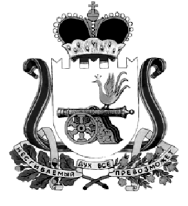 АДМИНИСТРАЦИЯ МУНИЦИПАЛЬНОГО ОБРАЗОВАНИЯ«КАРДЫМОВСКИЙ  РАЙОН» СМОЛЕНСКОЙ ОБЛАСТИ П О С Т А Н О В Л Е Н И Еот 10.02.2020 № 00077В целях обеспечения создания общих условий функционирования сельского хозяйства,  развитие приоритетных подотраслей сельского хозяйства муниципального образования «Кардымовский район», в соответствии с Постановлением Администрации муниципального образования «Кардымовский район» Смоленской области от 02.08.2013 N 0502 «Об утверждении Порядка принятия решений о разработке муниципальных программ, их формирования и реализации в муниципальном образовании «Кардымовский район» Смоленской области» Администрация муниципального образования «Кардымовский район» Смоленской областипостановляет:1. Утвердить муниципальную программу «Развитие  сельского  хозяйства  на  территории  муниципального  образования «Кардымовский район» Смоленской области» согласно приложению к настоящему постановлению.2. Структурным подразделениям Администрации муниципального образования  «Кардымовский район» Смоленской области обеспечить выполнение мероприятий программы.3. Признать утратившим силу:- постановление Администрации муниципального образования «Кардымовский район» Смоленской области от 10.02.2014 № 0098 «Об утверждении  муниципальной программы «Развитие  сельского  хозяйства  на  территории  муниципального  образования «Кардымовский район» Смоленской области на   2014-2016 годы»; - постановление Администрации муниципального образования «Кардымовский район» Смоленской области от 20.05.2014 № 0383 «О внесении изменений в муниципальную программу   «Развитие сельского хозяйства на территории муниципального образования «Кардымовский район» Смоленской области» на 2014-2016 годы»; - постановление Администрации муниципального образования «Кардымовский район» Смоленской области от 19.12.2014 № 00891«О внесении изменений в муниципальную программу   «Развитие сельского хозяйства на территории муниципального образования «Кардымовский район» Смоленской области» на 2014-2016 годы»; - постановление Администрации муниципального образования «Кардымовский район» Смоленской области  от 02.04.2015 № 00234 «О внесении изменений в муниципальную программу   «Развитие сельского хозяйства на территории муниципального образования «Кардымовский район» Смоленской области» на 2014-2020 годы»; - постановление Администрации муниципального образования «Кардымовский район» Смоленской области от 15.04.2016 № 00183 «О внесении изменений в муниципальную программу   «Развитие сельского хозяйства на территории муниципального образования «Кардымовский район» Смоленской области» на 2014-2020 годы»; - постановление Администрации муниципального образования «Кардымовский район» Смоленской области от 06.03.2019 № 00137 «О внесении изменений в постановление Администрации муниципального образования «Кардымовский район» Смоленской области от 02.08.2013 № 502»; - постановление Администрации муниципального образования «Кардымовский район» Смоленской области от 30.12.2019 № 00862 «О внесении изменений в приложение к постановлению Администрации муниципального образования «Кардымовский район» Смоленской области от 10.02.2014 № 0098».4. Настоящее постановление опубликовать на официальном сайте Администрации муниципального образования «Кардымовский район» Смоленской области в сети «Интернет».5. Контроль исполнения настоящего постановления возложить на заместителя Главы муниципального образования «Кардымовский район» Смоленской области Д.В. Тарасова.6. Настоящее постановление вступает в силу со дня его подписания.  МУНИЦИПАЛЬНАЯ программа «Развитие сельского хозяйства на территории муниципального образования «Кардымовский район» Смоленской области» п. Кардымово2020ПАСПОРТ  муниципальной программыРАЗДЕЛ 1. СОДЕРЖАНИЕ  ПРОБЛЕМЫ И  ОБОСНОВАНИЕ НЕОБХОДИМОСТИ ЕЁ РЕШЕНИЯ  ПРОГРАММНО – ЦЕЛЕВЫМ  МЕТОДОМОдним из приоритетных направлений деятельности Администрации в рамках исполнения своих полномочий  является содействие в развитии сельскохозяйственного производства на территории района.В настоящее время производством сельскохозяйственной продукции занимаются 4 сельскохозяйственных производственных кооператива и 1 общество с ограниченной ответственностью  (далее  также - сельхозпредприятия), 18 крестьянских (фермерских) хозяйств (далее также  - К(Ф)Х, фермеры) и  личные подсобные хозяйства населения.Объем производства продукции сельского хозяйства всеми сельхозпроизводителями (сельхозпредприятия, фермеры, личные подсобные хозяйства) в 2019 году составил 432,7 млн.рублей, что на 27,2 млн.рублей в сопоставимых ценах меньше уровня 2018 и на 10,8 млн.рублей меньше уровня  2017 года. РастениеводствоПлощадь  пашни  в  районе  составляет  35 121 га. В 2019 году посевная площадь  в  сельхозпредприятиях и крестьянских (фермерских) хозяйствах составила  8865  га, что на  49 га больше к уровню 2018 года, но на 2042 га меньше 2017 г. В разрезе по категориям  с/х  культур:- зерновые и зернобобовые культуры - 2089 га, что на 79 га больше 2018 года, но на 196 га меньше 2017 года;          - рапс     -  1458 га , что на 350 га больше   2018 года и на 670 га больше 2017 года;          - картофель  421  га,  что на 154 га меньше  к  уровню  2018 года, но на 37 га больше 2017 года;          - кормовые культуры -  4806 га , что на 256 га   меньше к  уровню  2018 года  и на 2542,5 га меньше 2017 года;Валовой сбор зерновых и зернобобовых культур составил  4640,3 т , что на 46,4 т больше  к  уровню  2018 года, но на 2449,6 т меньше 2017 года. Урожайность зерновых составила 23,7 ц/га, что на 0,8 ц/га  больше  к уровню 2018 года, но на 7,3 ц/га меньше 2017 года.  Валовой  сбор  рапса  составил  3160,2 т, что  на 69,5 т  меньше  к  уровню  2018 года и на 1323,3 т больше 2017 года.Урожайность  рапса  -  21,7 ц/га, что на  7,4 ц/га  ниже уровня  2018 года и на 1,6 ц/га меньше 2017 года.  Валовой сбор картофеля  8053 т , что на 2632,1 т меньше к  уровню 2018 года и на 2126,1 т меньше 2017 года.Урожайность  картофеля  составляет  191,3 ц/га, что  на  5,5 ц/га  больше к уровню 2018 года, но на 73,6 ц/га меньше 2017 года.          Одним  из  главных  приоритетов  работы данной  отрасли  на  ближайшие  годы станет  расширение посевных  площадей  за  счет  ввода  в оборот  неиспользуемой  пашни. Так  за   2019  год  ввод в оборот земель сельхозназначения составил 3183,54 га.  Следует отметить, что до 2025 года планируется введение  в  сельскохозяйственный  оборот  с  проведением культуртехнических мероприятий  (расчистка площадей от кустарника и мелколесья, первичная обработка после расчистки и первичная обработка залежных земель)  на ранее неиспользуемых  земельных  участках  Кардымовского района   на  площади еще  порядка 2,4 тыс. га. Животноводство.         Основными  направлениями  в  отрасли  животноводства  остаются  молочное  и  мясное  скотоводство. Положение  дел  в  животноводческой  отрасли  на  протяжении  ряда  лет  остается  сложным. На 01.01.2020 г поголовье крупного рогатого скота по всем категориям  хозяйств  района  составило 1561 голов что  на  8  голов  меньше, чем  в 2018 г, но на 79 голов больше 2017 г. Дойное стадо в целом составило 633  голов, что на 6 голов больше уровня 2018 г, но сократилось к уровню 2017 г на 196 голов. Валовое производство молока  за  2019 г  составляет  2277,9  тонн, что на  276,9 тонн  меньше уровня  2018 г и на 1074,7 тонн меньше уровня 2017 г.  По оперативным данным  сокращение  производства  молока  произошло  за  счет  снижения  надоев  в  сельхозпредприятиях района.На условную голову (без зернофуража) всего  грубых  и  сочных  кормов  заготовлено в 2019 году 21,3 центнеров  кормовых  единиц, что на  2,4 центнера кормовых единиц  меньше, чем в 2018 году.  За последние несколько лет среднесписочная численность рабочих в сельхозорганизациях заметно сокращается. Если в 2017 году количество  рабочих составляла 106 человек , то в 2018 году это количество сократилось на 21 человека и уже составляет 85 человек. Не хватает не только рабочих, но и специалистов. Таким образом,  если в растениеводстве наблюдается положительная динамика практически по всем показателя, характеризующим состояние данной отрасти, то в животноводстве прослеживается  отрицательная динамика по большинству показателей, в том числе отмечается устойчивое снижение поголовья крупного рогатого скота, свиней, овец и коз. Основными  ключевыми проблемами развития муниципального образования «Кардымовский район» в сфере сельского хозяйства являются:- неудовлетворительное техническое и технологическое обеспечение сельскохозяйственных организаций района, высокая степень износа материально-технической базы;- дефицит квалифицированных специалистов (агрономов, зоотехников) и кадров  рабочих профессий (механизаторов, доярок, скотников);- снижение плодородия почв;- проблемы, связанные с вовлечением в сельхозоборот  неиспользуемых сельскохозяйственных земель, требующих проведения рекультивации;- недостаточность поддержки сельского хозяйства из бюджетов всех уровней.В этих обстоятельствах создание условий для устойчивого развития отрасли сельского хозяйства, ускорения темпов роста объемов сельскохозяйственного производства на основе повышения его конкурентоспособности, становится приоритетным направлением аграрной политики на территории муниципального образования «Кардымовский район» Смоленской области. Необходимость принятия  программы   вызвана тем,  что производство продукции сельского хозяйства в районе, несмотря  на государственную поддержку   в сфере  сельского  хозяйства, остается   на достаточно низком  уровне.    РАЗДЕЛ 2. ЦЕЛИ, ЗАДАЧИ И ЦЕЛЕВЫЕ ПОКАЗАТЕЛИ ПРОГРАММЫЦелью Программы является создание общих условий функционирования сельского хозяйства муниципального образования «Кардымовский район» Смоленской области.         Задачи Программы: - увеличение объемов производства животноводческой отрасли;- увеличение объемов производства отрасли растениеводства;- содействие росту конкурентоспособности сельхозтоваропроизводителей района на рынке. В целях увеличения объемов производства животноводческой продукции  необходимо выполнить следующие задачи:- обеспечение кормами на зимне-стойловый период;  - увеличение продуктивности первотелок посредством целенаправленной работы по выращиванию ремонтного молодняка;- увеличение производства молока в зимний период путем перевода сроков отелов   коров и первотелок с весенне-летних на осенне-зимние;- увеличение поголовья  коров в сельскохозяйственных предприятиях района.   Сохранение объемов производства продукции животноводства будет способствовать сохранению потребности в продукции растениеводства, используемой на корм животным. Повышение эффективности отрасли растениеводства связано с возможностью приобретения качественных семян сельскохозяйственными товаропроизводителями. Для воспроизводства семенного материала зерновых культур высшей репродукции, площади  засеваемые элитными семенами к 2025  году составят не менее 12 %  от площади посевов этих культур, что обеспечит внедрение новых сортов, адаптированных к природно-климатическим условиям области. Для увеличения производства сельскохозяйственных культур на основе обеспечения сельхозтоваропроизводителей качественными семенами необходимо:          - обеспечение доступности приобретения элитных семян для производства качественного репродуктивного семенного материала;
           - доведение площади, засеваемой элитными семенами до 25 процентов  общей площади посевов зерновых культур.            Для эффективного функционирования сельского хозяйства необходимо осуществление мероприятий по созданию общих условий функционирования сельского хозяйства, в том числе воспроизводство плодородия почв,  обеспечение отрасли квалифицированными кадрами.    Для предотвращения дальнейшего выбытия сельскохозяйственных угодий из оборота   и повышения плодородия почв необходимо обеспечить бездефицитный баланс содержания органических веществ. Это является одним из путей решения проблемы повышения плодородия почв, увеличения производства сельскохозяйственной продукции.Предусматривается постепенное увеличение объемов применения удобрений, исходя из реальных финансовых и организационно- технических возможностей. Объемы применения минеральных удобрений к 2025 году составят 0,7 тыс. тонн действующего  вещества на посевную площадь.В итоге при успешной реализации Программы планируется достичь следующих показателейРАЗДЕЛ 3. ПЕРЕЧЕНЬ ПРОГРАММНЫХ МЕРОПРИЯТИЙПрограммные мероприятия и объемы их финансового обеспечения указаны в приложении к Программе. РАЗДЕЛ 4. ОБОСНОВАНИЕ  РЕСУРСНОГО ОБЕСПЕЧЕНИЯ ПРОГРАММЫ  Общий объем финансирования Программы составит  1800,0  тыс. рублей, в том числе:  за счет средств районного бюджета -   1800,0  тыс. рублей,   По годам объем финансирования будет следующим:2020год – 300,0 тыс. рублей, из них средства районного бюджета – 300,0 тыс. рублей   2021год –    300,0 тыс. рублей,из них средства районного бюджета – 300,0 тыс. рублей, 2022 год –  300,0 тыс. рублей,из них средства районного бюджета – 300,0 тыс. рублей,      2023 год – 300,0 тыс. рублей, из них средства районного бюджета –300,0 тыс. рублей   2024 год –    300,0  тыс. рублей,из них средства районного бюджета -   300,0 тыс. рублей, 2025 год –  300,0 тыс. рублей,из них средства районного бюджета – 300,0 тыс. рублей,     Потребность   в указанных  ресурсах  необходима  для реализации  программных  мероприятий, которые  позволят  создать   благоприятные условия  для развития  сельского хозяйства и  при относительно  низких затратах  создать   новые рабочие места, обеспечить  получение населением доходов   от самостоятельной  хозяйственной деятельности и пополнить  местный бюджет  за счёт  налоговых  поступлений.Объемы финансирования Программы носят прогнозный характер и подлежат ежегодной корректировке с учетом возможностей бюджета   муниципального образования «Кардымовский район» Смоленской области.Объемы бюджетных средств ежегодно уточняются в соответствии с принимаемыми нормативными правовыми актами о соответствующих бюджетах на очередной финансовый год.РАЗДЕЛ 5. МЕХАНИЗМ РЕАЛИЗАЦИИ ПРОГРАММЫМеханизм реализации Программы – это система скоординированных по срокам и объему финансирования мероприятий, обеспечивающих достижение намеченных результатов.Исполнитель Программы несет ответственность за качественное и своевременное исполнение программных мероприятий, целевое и рациональное использование выделяемых на их реализацию бюджетных средств.Управление Программой осуществляет заказчик Программы.Заказчик Программы:- обеспечивает реализацию Программы и её финансирование;- осуществляет координацию деятельности её исполнителей и участников;- представляет в установленном порядке предложения по уточнению перечня мероприятий Программы на очередной финансовый год;- осуществляет мониторинг результатов реализации мероприятий Программы;- осуществляет формирование аналитической информации о реализации мероприятий Программы;- контролирует целевое и эффективное использование выделенных бюджетных средств;- осуществляет подготовку и предоставление ежегодных отчетов о реализации Программы;- организует размещение на интернет-сайте текста Программы и информацию о результатах её реализации.Муниципальная поддержка осуществляется посредством предоставления субсидий из  средств районного бюджета сельскохозяйственным организациям, К(Ф)Х на возмещение части затрат на приобретение семян сельскохозяйственных культур и горюче-смазочных материалов в соответствии с Порядком предоставления из бюджета муниципального образования «Кардымовский район» Смоленской области субсидий сельскохозяйственным организациям, крестьянским (фермерским) хозяйствам на возмещение части затрат на приобретение семян сельскохозяйственных культур и горюче-смазочных материалов в рамках данной муниципальной программы.Порядок финансирования мероприятий программы из средств районного бюджета осуществляется путем выделения средств с последующим перечислением сельскохозяйственным организациям и К(Ф)Х   в установленном законом порядке на их расчетный счет.Выполнение программных мероприятий будет осуществляться   техническими средствами, имеющимися в сельскохозяйственных организациях района, специалистами сектора сельского хозяйства Администрации  муниципального образования «Кардымовский район» Смоленской области.Корректировка программных мероприятий и их ресурсного обеспечения в ходе реализации Программы осуществляется путем внесения изменений в Программу и оформляется Постановлением Администрации муниципального образования «Кардымовский район» Смоленской области.Контроль за реализацией Программы осуществляется заместителем Главы  муниципального образования «Кардымовский район» Смоленской области.В ходе выполнения Программы сектор сельского хозяйства Администрации муниципального образования «Кардымовский район» Смоленской области осуществляет взаимодействие с сельскохозяйственными организациями и К(Ф)Х  расположенными на территории муниципального образования «Кардымовский район» Смоленской области.ПЕРЕЧЕНЬпрограммных мероприятийОб утверждении муниципальной программы «Развитие  сельского  хозяйства  на  территории  муниципального  образования «Кардымовский район» Смоленской области»Глава муниципального образования «Кардымовский район» Смоленской областиП.П. НикитенковУТВЕРЖДЕНАпостановлением Администрации муниципального образования«Кардымовский район» Смоленской областиот 10.02.2020 № 00077Наименование       программыМуниципальная  программа «Развитие сельского хозяйства на территории муниципального образования «Кардымовский район» Смоленской области» (далее  - Программа)Основания для     разработки       
Программы        Постановление Администрации муниципального образования «Кардымовский район» Смоленской области от 02.08.2013 № 0502 «Об утверждении Порядка принятия решений о разработке   муниципальных   программ, их формирования и реализации в муниципальном образовании «Кардымовский район» Смоленской области»Заказчик ПрограммыСектор сельского хозяйства Администрации муниципального образования «Кардымовский  район»  Смоленской областиРазработчик  ПрограммыСектор сельского хозяйства Администрации муниципального образования «Кардымовский  район»  Смоленской областиЦели и задачи Программы             Цель Программы - создание общих условий функционирования сельского хозяйства,  развитие приоритетных подотраслей сельского хозяйства муниципального образования «Кардымовский район» Смоленской областиЗадачи Программы: - увеличение объемов производства животноводческой отрасли;- увеличение объемов производства отрасли растениеводства;-  содействие росту конкурентоспособности сельхозтоваропроизводителей района на рынке.Целевые показатели Программы        - Объемы производства картофеля, тонн- Объемы производства зерна хозяйствами всех категорий, тонн.- Производство молока, тонн.- Посев  семенами высших репродукций (% от посевной площади).- Число прибыльных сельхозорганизаций, ед.- Общее число сельскохозяйственных производственных кооперативов и крестьянско-фермерских хозяйств, ед.- Площадь фактически используемых сельскохозяйственных угодий муниципального района, гектары.Сроки  и этапы реализации Программы  2020-2025 г.г.Источники и объёмы             
финансирования        
Программы             Общий объем финансирования Программы составит 1800,0 тыс. рублей, в том числе: за счет средств бюджета муниципального образования «Кардымовский район» Смоленской области – 1800,0 тыс. рублей.   По годам объем финансирования будет следующим:2020 год – 300,0 тыс. рублей, из них средства районного бюджета – 300,0 тыс. рублей,   2021 год –  300,0  тыс. рублей,из них средства районного бюджета -  300,0 тыс. рублей, 2022год –  300,0 тыс. рублей,из них средства районного бюджета-  300,0  тыс. рублей,      2023 год –  300,0 тыс. рублей, из них средства районного бюджета – 300,0 тыс. рублей,   2024 год –    300,0 тыс. рублей, из них средства районного бюджета – 300,0 тыс. рублей,      2025 год –    300,0 тыс. рублей, из них средства районного бюджета – 300,0 тыс. рублей.   2017 г.2018 г.2019 г.Посевная площадь, (всего) га1090788168865Площадь зерновых (га)228520102089Валовой сбор зерновых(т)7089,94593,94640,3Урожайность зерновых (ц/га)3122,923,7Площадь картофеля (га) 384575421Валовой сбор картофеля (т)10179,110685,18053 Урожайность картофеля (ц/га)264,9185,8191,3Площадь рапса (га)78811081458Валовой сбор рапса(т)1836,93229,73160,2Урожайность рапса (ц/га)23,329,121,7Площадь кормовых культур (га)7348,550624806Наименование показателя201720182019Объем производства продукции животноводства, млн.руб.170,1154,6154,7 Поголовье КРС, голов148215691561Дойное стадо, голов829627633 Валовое производство молока, тонн3352,6 2554,82277,9 Производство скота и птицы  на убой, тонн382,5400,5 402,7 Поголовье овец и коз, голов14231279 1160  Поголовье свиней, голов234220 221 № п/пЦелевые показателиЕд. изм.2020 2021 20222023 2024 20251.Объем производства картофелятонн8840885088608870888088902.Объемы производства зерна хозяйствами всех категорий тонн4660 4680 4700 4720 4740 4760 3.Посев  семенами высших репродукций (% от посевной площади)%8890909292934.Число прибыльных сельхозорганизацийЕд.3333335.Общее число сельскохозяйственных производственных кооперативов и крестьянско-фермерских хозяйствЕд.2324242525256.Площадь фактически используемых сельскохозяйственных угодий муниципального районага91009500 9900 103001070011000Приложение  к  муниципальной  программе «Развитие сельского хозяйства на территории муниципального образования «Кардымовский район»  Смоленской области»№п/пНаименование мероприятияСрок реализацииСрок реализацииИсполнительОбъем финансирования (тыс.руб.)Объем финансирования (тыс.руб.)Объем финансирования (тыс.руб.)Объем финансирования (тыс.руб.)Объем финансирования (тыс.руб.)Объем финансирования (тыс.руб.)Объем финансирования (тыс.руб.)Источник финансированияИсточник финансирования№п/пНаименование мероприятияСрок реализацииСрок реализацииИсполнительвсегов том числе по годамв том числе по годамв том числе по годамв том числе по годамв том числе по годамв том числе по годамИсточник финансированияИсточник финансирования№п/пНаименование мероприятияСрок реализацииСрок реализацииИсполнительвсего2020202120222023202420252025123345678910111112Задача 1. Увеличение объемов производства животноводческой отраслиЗадача 1. Увеличение объемов производства животноводческой отраслиЗадача 1. Увеличение объемов производства животноводческой отраслиЗадача 1. Увеличение объемов производства животноводческой отраслиЗадача 1. Увеличение объемов производства животноводческой отраслиЗадача 1. Увеличение объемов производства животноводческой отраслиЗадача 1. Увеличение объемов производства животноводческой отраслиЗадача 1. Увеличение объемов производства животноводческой отраслиЗадача 1. Увеличение объемов производства животноводческой отраслиЗадача 1. Увеличение объемов производства животноводческой отраслиЗадача 1. Увеличение объемов производства животноводческой отраслиЗадача 1. Увеличение объемов производства животноводческой отраслиЗадача 1. Увеличение объемов производства животноводческой отраслиЗадача 1. Увеличение объемов производства животноводческой отрасли1.1Организационно-методическая помощь в подготовке документов для получения финансовой поддержки из областного бюджета2020-2025 гг.Сектор сельского хозяйства Администрации муниципального образования «Кардымовский район» Смоленской области (далее – Сектор сельского хозяйства)Сектор сельского хозяйства Администрации муниципального образования «Кардымовский район» Смоленской области (далее – Сектор сельского хозяйства)----------1.2Оказание консультационной  помощи в покупке племенного скота2020-2025 гг.Сектор сельского хозяйстваСектор сельского хозяйства----------      Итого:в том числе:средства районного бюджетасредства областного бюджета      Итого:в том числе:средства районного бюджетасредства областного бюджета      Итого:в том числе:средства районного бюджетасредства областного бюджета      Итого:в том числе:средства районного бюджетасредства областного бюджета      Итого:в том числе:средства районного бюджетасредства областного бюджета------------------------------Задача 2. Поддержка сельскохозяйственных производителей, осуществляющих свою деятельность на территории Кардымовского районаЗадача 2. Поддержка сельскохозяйственных производителей, осуществляющих свою деятельность на территории Кардымовского районаЗадача 2. Поддержка сельскохозяйственных производителей, осуществляющих свою деятельность на территории Кардымовского районаЗадача 2. Поддержка сельскохозяйственных производителей, осуществляющих свою деятельность на территории Кардымовского районаЗадача 2. Поддержка сельскохозяйственных производителей, осуществляющих свою деятельность на территории Кардымовского районаЗадача 2. Поддержка сельскохозяйственных производителей, осуществляющих свою деятельность на территории Кардымовского районаЗадача 2. Поддержка сельскохозяйственных производителей, осуществляющих свою деятельность на территории Кардымовского районаЗадача 2. Поддержка сельскохозяйственных производителей, осуществляющих свою деятельность на территории Кардымовского районаЗадача 2. Поддержка сельскохозяйственных производителей, осуществляющих свою деятельность на территории Кардымовского районаЗадача 2. Поддержка сельскохозяйственных производителей, осуществляющих свою деятельность на территории Кардымовского районаЗадача 2. Поддержка сельскохозяйственных производителей, осуществляющих свою деятельность на территории Кардымовского районаЗадача 2. Поддержка сельскохозяйственных производителей, осуществляющих свою деятельность на территории Кардымовского районаЗадача 2. Поддержка сельскохозяйственных производителей, осуществляющих свою деятельность на территории Кардымовского районаЗадача 2. Поддержка сельскохозяйственных производителей, осуществляющих свою деятельность на территории Кардымовского района2.1Организационно – методическая помощь в подготовке документов для получения субсидий сельхозтоваропроизводителям  из областного бюджета 2020-2025 гг.Сектор сельского хозяйстваСектор сельского хозяйства---------2.2Оказание финансовой поддержки при проведении сельскохозяйственных работ (приобретение семян, минеральных удобрений, горюче-смазочных материалов)2020-2025 гг.Сектор бухгалтерского учета Администрации муниципального образования «Кардымовский район» Смоленской области Сектор бухгалтерского учета Администрации муниципального образования «Кардымовский район» Смоленской области  1800,0300,0300,0300,0300,0300,0300,0300,0Районный бюджет2.3Организационно – методическая помощь в подготовке документов на приобретение сельскохозяйственной техники и вспомогательного оборудования2020-2025 гг.Сельскохозяйственные организации районаСельскохозяйственные организации района--------Итого: в том числе:Итого: в том числе:Итого: в том числе:Итого: в том числе:Итого: в том числе:1800,0 300,0300,0300,0300,0300,0300,0300,0средства районного бюджетасредства областного бюджетасредства районного бюджетасредства областного бюджетасредства районного бюджетасредства областного бюджетасредства районного бюджетасредства областного бюджетасредства районного бюджетасредства областного бюджета 1800,0-300,0-300,0-300,0-300,0-300,0-300,0300,0Задача 3. Содействие росту конкурентоспособности сельхозтоваропроизводителей района на рынкеЗадача 3. Содействие росту конкурентоспособности сельхозтоваропроизводителей района на рынкеЗадача 3. Содействие росту конкурентоспособности сельхозтоваропроизводителей района на рынкеЗадача 3. Содействие росту конкурентоспособности сельхозтоваропроизводителей района на рынкеЗадача 3. Содействие росту конкурентоспособности сельхозтоваропроизводителей района на рынкеЗадача 3. Содействие росту конкурентоспособности сельхозтоваропроизводителей района на рынкеЗадача 3. Содействие росту конкурентоспособности сельхозтоваропроизводителей района на рынкеЗадача 3. Содействие росту конкурентоспособности сельхозтоваропроизводителей района на рынкеЗадача 3. Содействие росту конкурентоспособности сельхозтоваропроизводителей района на рынкеЗадача 3. Содействие росту конкурентоспособности сельхозтоваропроизводителей района на рынкеЗадача 3. Содействие росту конкурентоспособности сельхозтоваропроизводителей района на рынкеЗадача 3. Содействие росту конкурентоспособности сельхозтоваропроизводителей района на рынкеЗадача 3. Содействие росту конкурентоспособности сельхозтоваропроизводителей района на рынкеЗадача 3. Содействие росту конкурентоспособности сельхозтоваропроизводителей района на рынке3.1Участие в  ярмарках, совещаниях, симпозиумах и встречах; проведение районных  конференций, ярмарок, совещаний, симпозиумов и встреч; организация выставок, конкурсов и других мероприятий. 2020-2025 гг.Сектор сельского хозяйства Сектор сельского хозяйства ----------3.2Проведение ежегодных мероприятий, связанных с подведением итогов работы агропромышленного комплекса Кардымовского района2020-2025 гг.Сектор сельского хозяйства Сектор сельского хозяйства ----------3.3Размещение на официальном сайте информации о действующих на территории района сельхозтоваро- производителей, а также о выпускаемой ими продукции2020-2025 гг.Сектор сельского хозяйстваСектор сельского хозяйства---------Итого:            в том числе:средства районного бюджетасредства районного бюджета Итого:            в том числе:средства районного бюджетасредства районного бюджета Итого:            в том числе:средства районного бюджетасредства районного бюджета Итого:            в том числе:средства районного бюджетасредства районного бюджета Итого:            в том числе:средства районного бюджетасредства районного бюджета ------------------------------Всего по программе:в том числе:средства районного бюджетасредства областного бюджетаВсего по программе:в том числе:средства районного бюджетасредства областного бюджетаВсего по программе:в том числе:средства районного бюджетасредства областного бюджетаВсего по программе:в том числе:средства районного бюджетасредства областного бюджетаВсего по программе:в том числе:средства районного бюджетасредства областного бюджета1800,0 1800,0-300,0  300,0-300,0300,0-300,0300,0-300,0300,0-300,0300,0-300,0300,0-300,0300,0-                         -